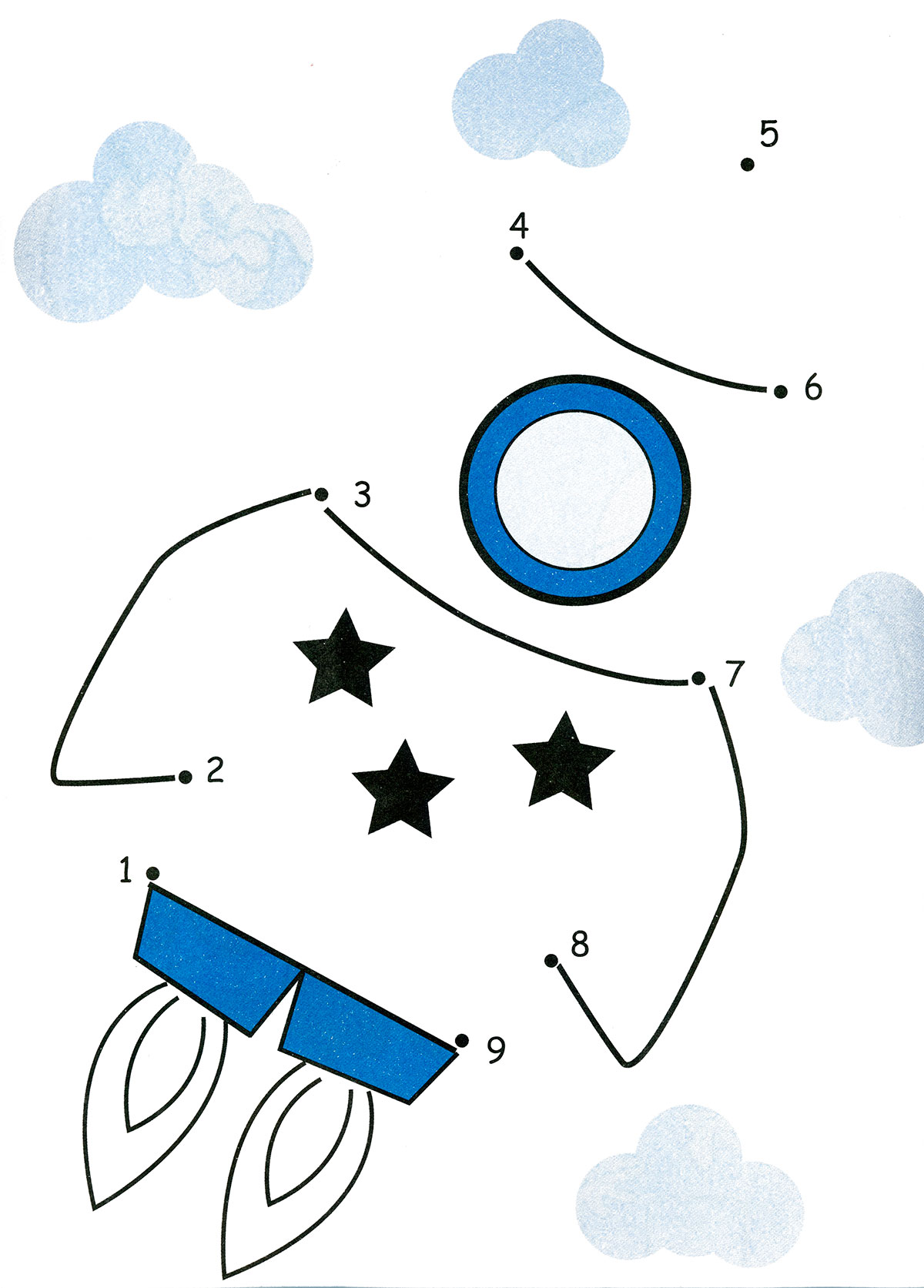 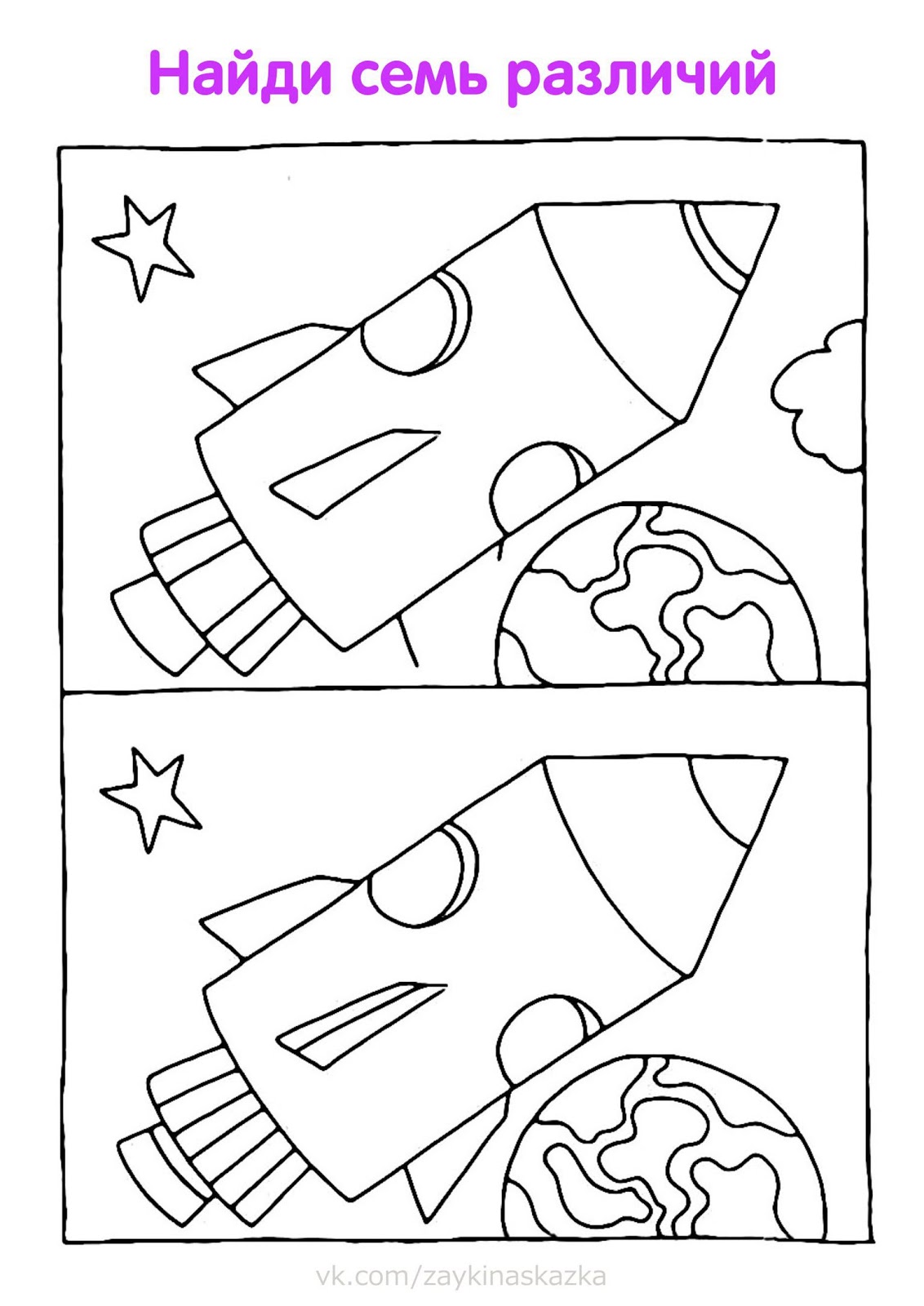 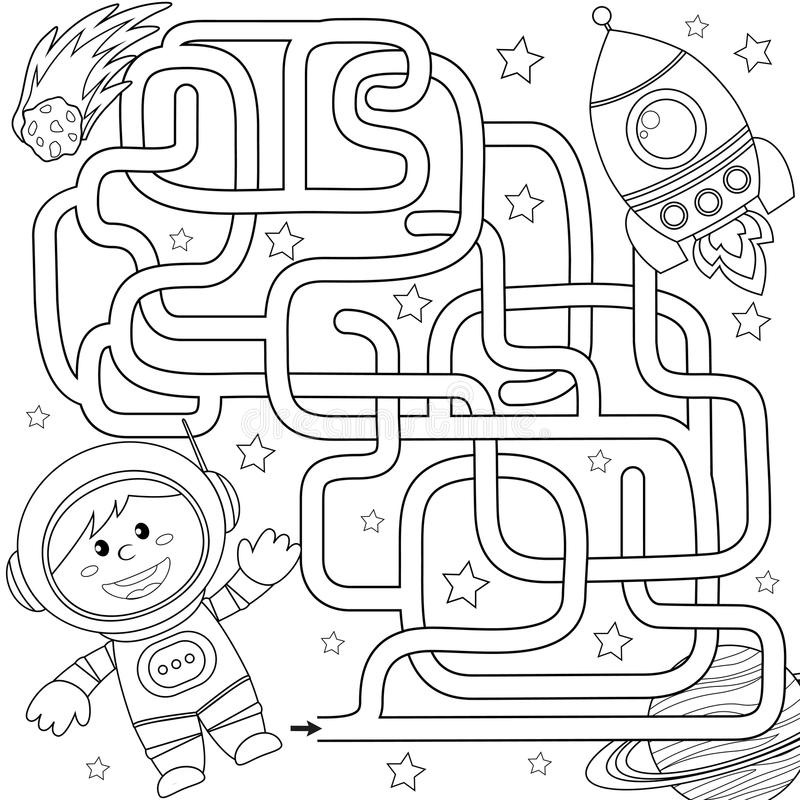 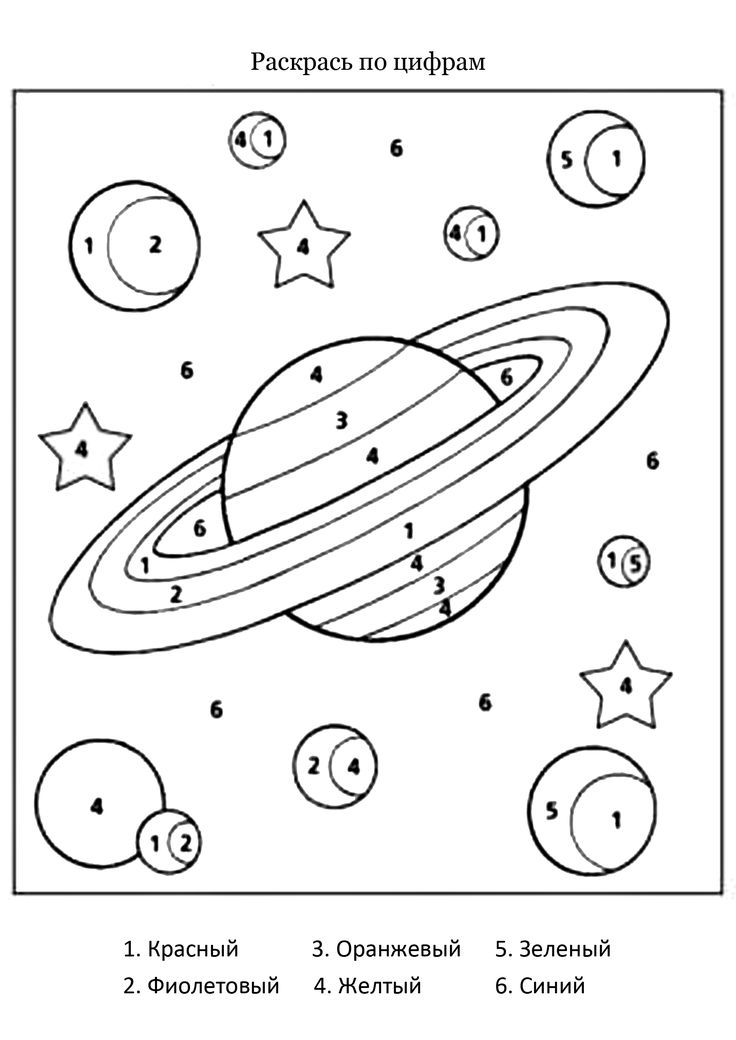 Найди две одинаковые ракеты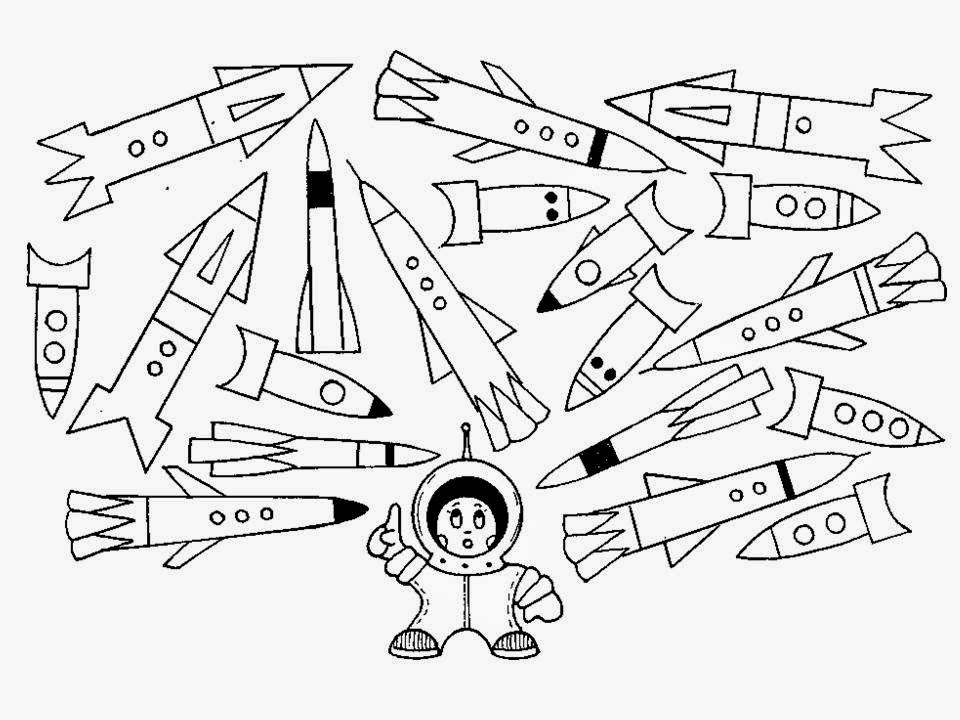 Впиши пропущенные цифры на ракетах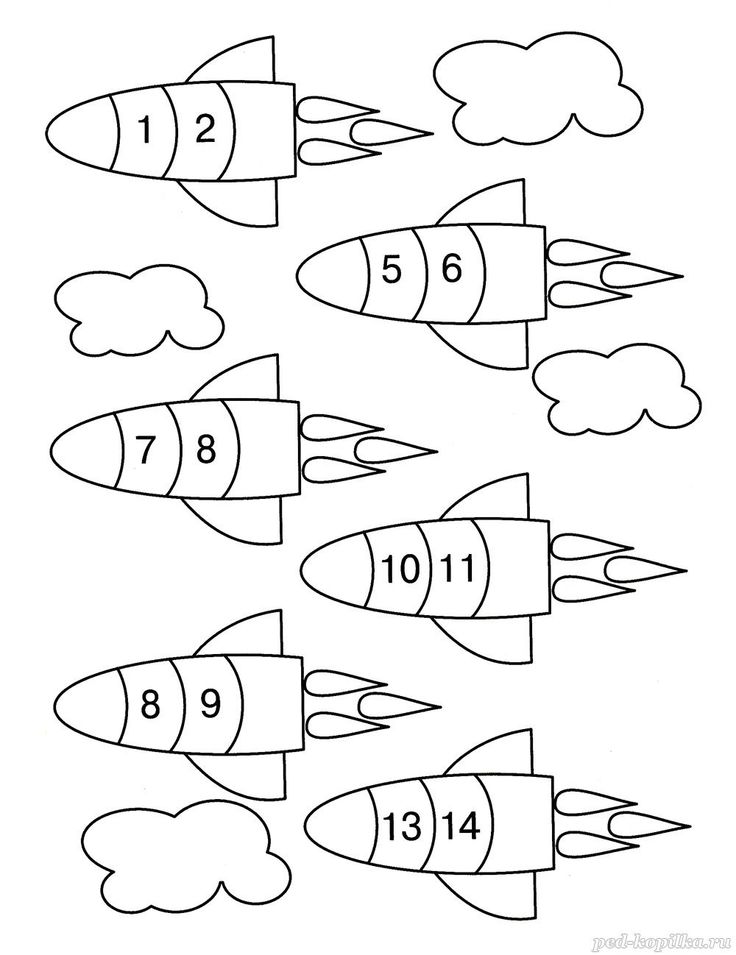 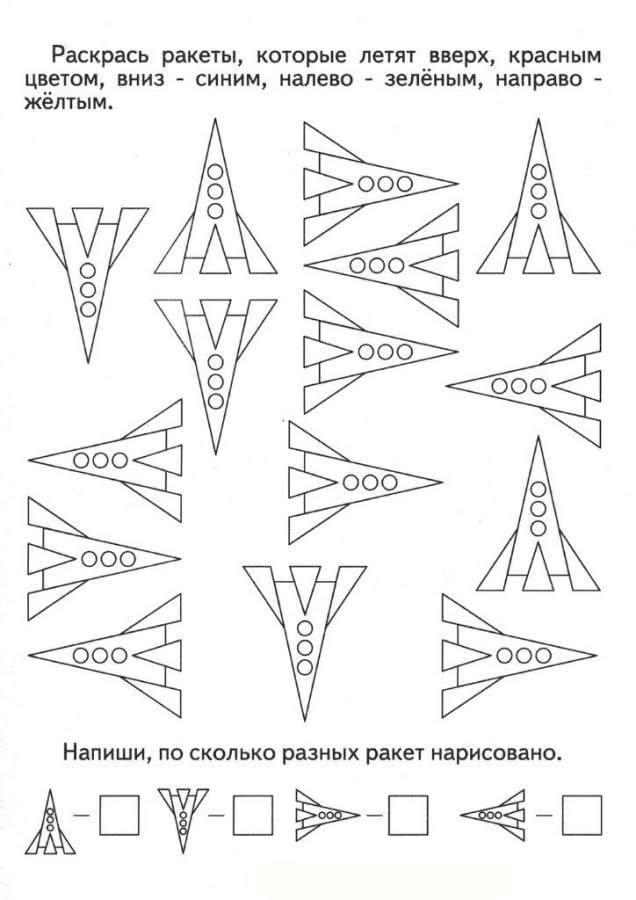 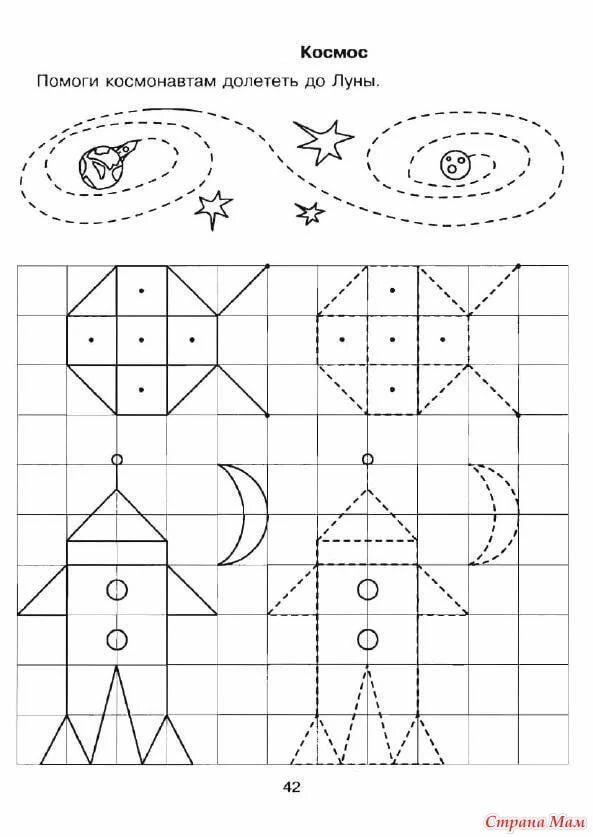 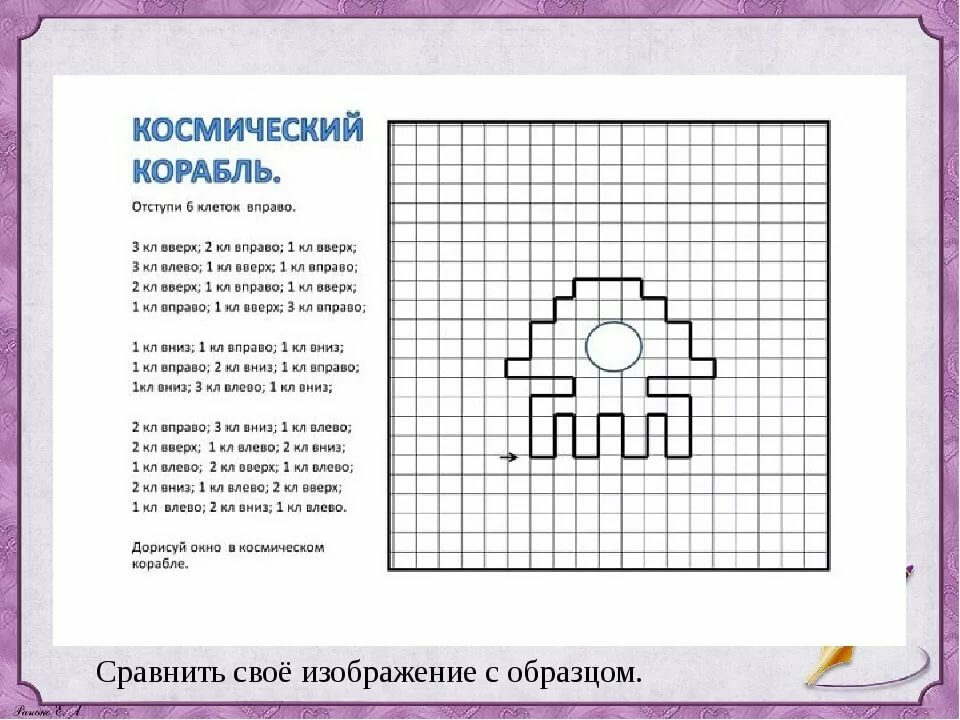 Графический диктант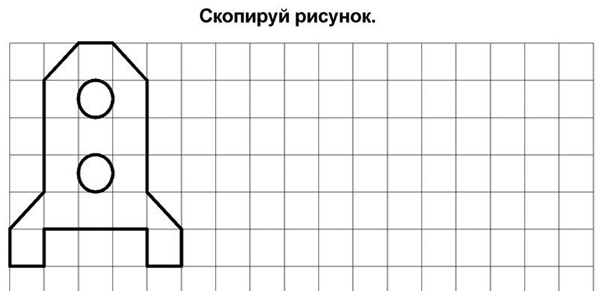 